Министерство образования и науки Челябинской областиГосударственное  бюджетное учреждениедополнительного образования«Областной Центр дополнительного образования детей»454081,  г. Челябинск, ул. Котина, 68, тел./факс 773-62-82E-mail: ocdod@mail.ru	В соответствии с письмом Департамента государственной политики в сфере защиты прав детей Министерства образования и науки Российской Федерации от 08.08.2016 г. № 07-3341 «О приглашении принять участие во всероссийской интернет-олимпиаде для школьников на знание правил дорожного движения» с 12 по 18 сентября 2016 года состоится региональный этап Всероссийской интернет олимпиады для школьников на знание правил дорожного движения (далее именуется - олимпиада). 	Олимпиада проводится Автономной некоммерческой организацией «Центр современных образовательных технологий» по  государственному заказу Министерства образования и науки Российской Федерации. 	В  олимпиаде принимают участие команды обучающихся в возрасте                        14-17 лет и педагогов образовательных организаций. Состав команды 4 обучающихся и 1 педагог.	Для участия в олимпиаде в срок до 12 сентября 2016 года необходимо: направить заявку на участие в олимпиаде (сканированную, заверенную печатью, на фирменном бланке образовательной организации) на электронный адрес general@centersot.net. В теме письма необходимо указать «Всероссийскаяинтернет-олимпиада для школьников на знание правил дорожного движения». Содержание письма должно повторять содержание вложенного файла сканированной копии заявки.после получения алгоритма, пройти регистрацию на портале https://centerosot.ru/doroga. Дополнительная информация по телефону 89646344349, Карпович Игорь Петрович и на портале https://centerosot.ru/doroga.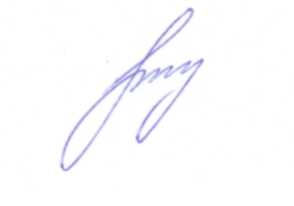 И.о. директора                                                                                       О.С. РастегняеваПолозок Юлия Валентиновна, 8 (351) 773-62-8224.08.2016 № 403на №_______от _______Руководителяморганов местного самоуправления муниципальных районов и городских округов Челябинской области, осуществляющих управление в сфере образования